平成24年4月1日改定熊本市国際交流会館　③２ＦNGO活動スペース　要項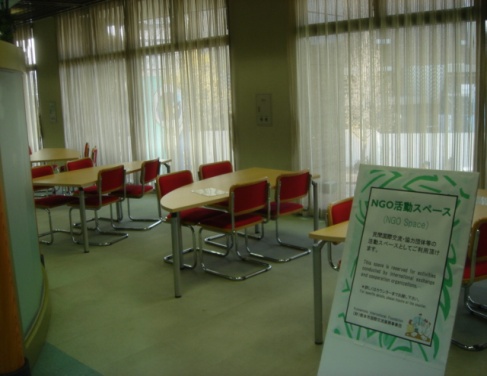 2FNGO活動スペース１．優先利用対象団体一般財団法人熊本市国際交流振興事業団ホームページ上の「国際交流協力団体ページ」の登録団体。又は、まちづくりなど地域活性化を推進する非営利の団体等で、事前に事業団が内部規定で定める条件を満たし承認した団体。（個人は不可）２．申請方法使用日の1ヶ月前から3日前までに、別紙申請書（様式第3号）を当事業団まで申請してください。尚、1回（1日）の申請に付き、5回（5日）まで申請が可能で、1日当たりの使用時間を3時間程度とさせていただきます。３．使用許可使用許可は、当該申請書の許可印欄に受付印が押印された用紙のコピーを持って許可書とします。当日の利用においてはその許可書をお持ちください。４．利用時間１）使用時間： 平日は9:00～20:00。（概ね3時間以内）２）利用人数： ３～１６名まで。５．貸出備品　４人掛けテーブル×４セット（約３０㎡）／ホワイトボード×1台６．利用にあたって１）団体の内部作業や打合せ,作業を目的としたご利用に限ります。２）キャンセル時は、必ず連絡をいれてください。３）使用許可を受けた団体が、他の団体への譲渡（又貸）は禁じます。４）利用の際は、1Fカウンターに申し出てください。使用された後は現状復帰をお願いします。（様式第3号）2F NGO活動スペース利用申請書平成　　年　　月　　日一般財団法人熊本市国際交流振興事業団理事長　吉丸　良治　様（宛）次のとおり熊本市国際交流会館2階NGO活動スペースを使用したいので申請します。使用に際しましては、関係規約要項等を遵守するとともにこれらに基づく係員の指示に従います。※ 下記許可印欄に受付印は入ったもののコピーを持って許可書とします。当日はこのコピー用紙をお持ちください。※ 別紙、要項にある内容をお守りください。受付担当者：　　　　　当日参加者：　　　　人使用日時平成　　年　　　月　　　日　　　曜日時　　分　～　　時　　分平成　　年　　　月　　　日　　　曜日時　　分　～　　時　　分平成　　年　　　月　　　日　　　曜日時　　分　～　　時　　分会議名称団 体 名担当者名利用人数予定人電話（携帯）利用目的